 DSS1599.05.15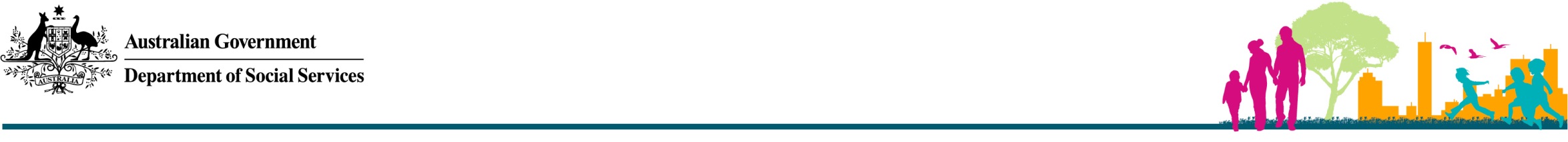 Contact DetailsInclusion Support AgenciesNational Inclusion Support Subsidy Provider and Inclusion Support Agencies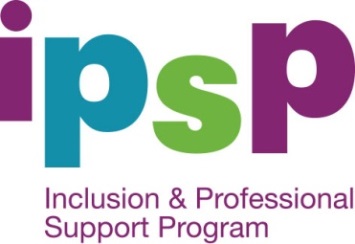 National Inclusion Support Subsidy ProviderKU Children’s ServicesEmail: issinfo@ku.com.auPhone: 1800 824 955KU Website: www.ku.com.auAustralian Capital Territory RegionInclusion Support Agency ProviderPhysical AddressPhone NumberWebsite AddressACTSDN Children's Services6/20 Purdue St, Belconnen  ACT 2617(02) 6251 1100SDN Children’s Services Websitehttp://www.sdn.org.au/our-programs/support-for-other-childrens-services-providers-3/inclusion-support-agency/New South Wales RegionsInclusion Support Agency ProviderPhysical AddressPhone NumberWebsite AddressNSW NorthThe Northcott Society147 Goonoo Goonoo Road, Tamworth(02) 6762 4902The Northcott Society Websitehttp://www.northcott.com.au - Organisational website does not have a link to the IPSP program.Richmond TweedBallina District Community Services Association IncKentwell Community Centre, Cnr Moon St and Bangalow Rd, Ballina NSW 2478(02) 6686 7776Ballina District Community Services Website http://www.bdcsa.org/cp_themes/default/page.asp?p=DOC-UMV-66-50-32NSW South EastBig Fat Smile Group LtdLevel 1, 98 Railway Street CORRIMAL NSW 2518(02) 4283 9900Big Fat Smile Group Ltd Websitehttp://www.bigfatsmile.com.au/inclusion-program/inclusion-and-professional-support-program/IllawarraBig Fat Smile Group LtdLevel 1, 98 Railway Street CORRIMAL NSW 2518(02) 4283 9900Big Fat Smile Group Ltd Websitehttp://www.bigfatsmile.com.au/inclusion-program/inclusion-and-professional-support-program/Gosford-WyongKU Children's Services44 The Avenue, 
Mt Penang Parklands 
KARIONG NSW 2250(02) 4340 5300KU Children’s Services Websitehttp://www.ku.com.au/inclusion-support/HunterKU Children's Services2A Pearson Street
LAMBTON NSW 2299(02) 4952 2788KU Children’s Services Websitehttp://www.ku.com.au/inclusion-support/NSW South WestKU Children's ServicesShop 9, Lake Village Shopping CentreLAKE ALBERT NSW 2650 (02) 6926 5982KU Children’s Services Websitehttp://www.ku.com.au/inclusion-support/St George-SutherlandKU Children's Services7A / 35-37 Railway Pde, Engadine 2233(02) 8508 3400KU Children’s Services Websitehttp://www.ku.com.au/inclusion-support/Sydney Central NorthKU Children's Services101/1 Burbank Place, Baulkham Hills 2153(02) 9629 0500KU Children’s Services Websitehttp://www.ku.com.au/inclusion-support/Sydney Inner WestSDN Children's ServicesSuite 404, Level 4, 4 Railway Pde, Burwood, NSW 2134 (02) 9747 2147SDN Children’s Services Websitehttp://www.sdn.org.au/our-programs/support-for-other-childrens-services-providers-3/inclusion-support-agency/Sydney South WestKU Children’s ServicesUnit 3, 6 Queen Street
NARELLAN NSW 2567(02) 4645 7400KU Children’s Services Websitehttp://www.ku.com.au/inclusion-support/NSW Central WestGowrie NSWSuite 5, 103 Piper Street 
BATHURST NSW 2795(02) 8571 9746Gowrie NSW Websitehttp://www.gowrie-sydney.com.au/child-care-inclusion/inclusion-support-agency-isa.htmlNSW WestGowrie NSWSuite 4/173 Darling Street 
DUBBO NSW 2830(02) 8571 9747Gowrie NSW Websitehttp://www.gowrie-sydney.com.au/child-care-inclusion/inclusion-support-agency-isa.htmlSydney North WestSDN Children's ServicesSuite 4 & 5, 20-22 Woodriff St, Penrith 2750(02) 4721 7557SDN Children’s Services Websitehttp://www.sdn.org.au/our-programs/support-for-other-childrens-services-providers-3/inclusion-support-agency/NSW Mid North CoastSt Joseph’s Family ServicesWarlters Street 
PORT MACQUARIE NSW 2444(02) 6584 3865St Joseph’s Family Services Websitehttp://www.stagnesparish.org.auSydney Central West (Cumberland/Blacktown)SDN Children's Services Incorporated28 Cowper Street
GRANVILLE NSW 2142(02) 9682 9100SDN Children’s Services Websitehttp://www.sdn.org.au/our-programs/support-for-other-childrens-services-providers-3/inclusion-support-agency/Sydney InnerSDN Children's Services IncorporatedOffice 4 and 5, Block B247 King StreetMASCOT NSW 2020(02) 8338 0228SDN Children’s Services Websitehttp://www.sdn.org.au/our-programs/support-for-other-childrens-services-providers-3/inclusion-support-agency/Sydney NorthSDN Children's Services IncorporatedSuite 104/35 Hume Street
CROWS NEST  NSW  2065(02) 9439 2182SDN Children’s Services Websitehttp://www.sdn.org.au/our-programs/support-for-other-childrens-services-providers-3/inclusion-support-agency/Northern Territory RegionsInclusion Support Agency ProviderPhysical AddressPhone NumberWebsite AddressNorthernAustralian Early Childhood Association (NT Branch)71 Coonawarra Road
WINNELLIE  NT 0820(08) 8986 7142Australian Early Childhood Association (NT Branch)http://www.earlychildhoodaustralia.org.au/state_territory_branches/northern_territory_branch.htmlSouthernChildren’s Services Support Program (Central Australia) Inc1st Floor Eurilpa House
25 Todd Mall
ALICE SPRINGS NT 0870(08) 8953 4059Children’s Services Support Program (Central Australia) Inchttp://www.childrenservices.com.au/Queensland RegionsInclusion Support Agency ProviderPhysical AddressPhone NumberWebsite AddressIpswichInala Community HouseSuite 2, 72 Alice StreetGOODNA QLD 4300(07) 3372 7979Inala Community House Websitehttp://www.ich.org.au/caersu.htm Far North QLDCairns and District Childcare Development Assn Inc108 Collins AvenueEDGE HILL QLD 4870(07) 4032 1713Cairns and District Childcare Development Assn Inc Websitehttp://www.cairnschildcare.com.au/Sunshine CoastUniting Care Community37 Duporth Avenue(PO Box 542)MAROOCHYDORE QLD 4558 New referrals: 1300 855 508Office: 07 5409 2625 Uniting Care Community Websitehttp://www.uccommunity.org.au/isaNorth West QLDInclusion of Children with Additional Needs Inc7/71 Camooweal Street MT ISA QLD 4825(07) 4743 5888no website availableCentral West FitzroyFamily Day Care Association QLD27 Bolsover StreetROCKHAMPTON  QLD  4700(07) 4921 4252Family Day Care Association QLD Websitehttp://www.isacqandmackay.com/MackayFamily Day Care Association QLDUnit 2, Level 1 123 Victoria Street MACKAY QLD 4740(07) 4957 8396Family Day Care Association QLD Websitehttp://www.isacqandmackay.com/South West Qld Darling DownsUniting Care Community 6 Royal Street(PO Box 1473)TOOWOOMBA QLD 4530New referrals: 1300 855 508Office: 07 4688 3930Uniting Care Community Websitehttp://www.uccommunity.org.au/isaBrisbaneUniting Care Community71 Hows Road(PO Box 4012)TOOMBUL QLD 4012New referrals: 1300 855 508Office: 07 3621 5300Uniting Care Community Websitehttp://www.uccommunity.org.au/isaBrisbane South West/RedlandUniting Care Community1/3998 Pacific Highway(PO Box 3497)LOGANHOLME  QLD  4129New referrals: 1300 855 508Office: 07 3801 6200Uniting Care Community Websitehttp://www.uccommunity.org.au/isaGold Coast Uniting Care Community2741 Gold Coast HighwayBROADBEACH QLD 4218(PO Box 475, MERMAID BEACH QLD 4218)New referrals: 1300 855 508Office: 07 5579 6088 Uniting Care Community Websitehttp://www.uccommunity.org.au/isaBrisbane NorthNoah’s Ark Resource Centre QLD Inc4/12 Abercrombie Street, Rocklea Qld 41061300 497 437 Option 4Noah’s Ark Resource Centre QLD Inchttp://www.noahsark.net.au/services/inclusion-support-agencyWide Bay-BurnettUniting Care CommunityCrn Alice & Bizarre Street(PO Box 335)MARYBOROUGH QLD 46501300 855 508Office: 07 4122 9000Uniting Care Community Websitehttp://www.uccommunity.org.au/isaNorth QLDCairns and District Childcare Development Assn Inc64 Mitchell Street
NORTH WARD QLD 4810(07) 4724 3370Cairns and District Childcare Development Assn Inc Websitehttp://www.cairnschildcare.com.au/South Australia RegionsInclusion Support Agency ProviderPhysical AddressPhone NumberWebsite AddressNorth East Adelaide & Mount Lofty RangesInclusive Directions Incorporated339 Payneham RoadMARDEN SA 5070(08) 8165 2900Inclusive Directions Websitehttp://www.directions.org.au/RiverlandInclusive Directions Incorporated1 Crush Terrace(PO Box 1056)WAIKERIE SA 5330(08) 8541 2691Inclusive Directions Websitehttp://www.directions.org.au/South East SAInclusive Directions IncorporatedLot 71  Suttontown Road
MT GAMBIER SA 5290(08) 8725 0211Inclusive Directions Websitehttp://www.directions.org.au/South West Adelaide & Kangaroo IslandInclusive Directions Incorporated339 Payneham RoadMARDEN SA 5070(08) 8165 2900Inclusive Directions Websitehttp://www.directions.org.au/NW Country, Flinders Ranges & Yorke PeninsulaNovita Children's Services Incorporated171 Days Road(PO Box 2438)REGENCY PARK SA 5010(08) 8243 8243Novita Children’s Services Incorporatedhttp://www.novita.org.au/Content.aspx?p=9Tasmania RegionsInclusion Support Agency ProviderPhysical AddressPhone NumberWebsite AddressSouth East Tasmania HobartLady Gowrie Child Centre Hobart Inc229 Campbell Street
HOBART TAS 7000(03) 6230 6840Lady Gowrie Child Centre Hobart Inc Websitehttp://www.gowrie-tas.com.au/inclusion_support_services__isa_.html North TasmaniaMigrant Resource Centre95-99 Cameron Street
LAUNCESTON TAS 7250(03) 6332 2211Migrant Resource Centre Websitehttp://www.mrcltn.org.au/ North West TasmaniaBurnie City CouncilSuite 25, 2 Spring StreetBURNIE TAS 7320(03) 6430 5785Burnie City Council Websitehttp://www.burnie.net/HomeWestern Australia RegionsInclusion Support Agency ProviderPhysical AddressPhone NumberWebsite AddressSouth Metro PerthCommunicare Inc28 Cecil Avenue 
CANNINGTON WA 6107(08) 9251 5777Communicare Inc Websitehttps://www.communicare.org.au/Childrens-Services/inclusion-support-services.htmlCentral WA  Child Inclusive Learning and Development Australia Inc5 Carson Road  
MALAGA WA 6090(08) 9270 6666Child Inclusive Learning and Development Australia Inc Websitehttp://www.childaustralia.org.au/Lower Great South WAChild Inclusive Learning and Development Australia Inc5 Carson Road  
MALAGA WA 6090(08) 9270 6666Child Inclusive Learning and Development Australia Inc Websitehttp://www.childaustralia.org.au/North Metro Perth/IslandsChild Inclusive Learning and Development Australia Inc5 Carson Road  
MALAGA WA 6090(08) 9270 6666Child Inclusive Learning and Development Australia Inc Websitehttp://www.childaustralia.org.au/PilbaraChild Inclusive Learning and Development Australia Inc5 Carson Road  
MALAGA WA 6090(08) 9270 6666Child Inclusive Learning and Development Australia Inc Websitehttp://www.childaustralia.org.au/South West WAChild Inclusive Learning and Development Australia Inc5 Carson Road  
MALAGA WA 6090(08) 9270 6666Child Inclusive Learning and Development Australia Inc Websitehttp://www.childaustralia.org.au/KimberleyChild Inclusive Learning and Development Australia Inc5 Carson Road  
MALAGA WA 6090(08) 9270 6666Child Inclusive Learning and Development Australia Inc Websitehttp://www.childaustralia.org.au/East Metro Perth/MidlandsThe Shire of Mundaring22-26 Hooley Road 
MIDVALE WA 6056(08) 9274 7128The Shire of Mundaring Website –http://www.mundaring.wa.gov.au/YourCommunity/ChildrensServices/Pages/default.aspxVictoria RegionsInclusion Support Agency ProviderPhysical AddressPhone NumberWebsite AddressSouth East Outer MelbourneKU Children’s ServicesSuite 3, 6-8 Lyall RdBERWICK VIC  3806(03) 8768 4300KU Children’s Services Websitehttp://www.ku.com.au/inclusion-support/agencies/BarwonKU Children’s ServicesSuite 7, 2A Aberdeen St, GEELONG VIC 3220(03) 5221 1814KU Children’s Services Websitehttp://www.ku.com.au/inclusion-support/agencies/North Outer MelbourneCity of WhittleseaCivic Centre25 Ferres Boulevard 
SOUTH MORANG VIC 3752(03) 9404 8861City of Whittlesea Websitehttp://www.whittlesea.vic.gov.au/community-services-and-health/family-services/inclusion-support-program East Outer MelbourneKnox City Council511 Burwood Highway 
WANTIRNA SOUTH VIC 3152(03) 9298 8150Knox City Council Websitehttp://www.knox.vic.gov.au/Page/Page.aspx?Page_id=3547 East Middle MelbourneMonash City Council293 Springvale Road
GLEN WAVERLY VIC 3150(03) 9518 3548Monash City Council Websitehttp://www.monash.vic.gov.au/community/inclusion.htmBaysideNoah's Ark Inc1283 Malvern Road
MALVERN VIC 3143(03) 8823 8600Noah’s Ark Inc Websitehttp://www.noahsarkinc.org.au/what-we-do/inclusion-professional-support-program-ipsp/Central Highlands WimmeraNoah's Ark Inc1283 Malvern Road
MALVERN VIC 3143(03) 8823 8600Noah’s Ark Inc Websitehttp://www.noahsarkinc.org.au/what-we-do/inclusion-professional-support-program-ipsp/East GippslandNoah's Ark Inc1283 Malvern Road
MALVERN VIC 3143(03) 8823 8600Noah’s Ark Inc Websitehttp://www.noahsarkinc.org.au/what-we-do/inclusion-professional-support-program-ipsp/GippslandNoah's Ark Inc1283 Malvern Road
MALVERN VIC 3143(03) 8823 8600Noah’s Ark Inc Websitehttp://www.noahsarkinc.org.au/what-we-do/inclusion-professional-support-program-ipsp/Inner Melbourne Noah's Ark Inc1283 Malvern Road
MALVERN VIC 3143(03) 8823 8600Noah’s Ark Inc Websitehttp://www.noahsarkinc.org.au/what-we-do/inclusion-professional-support-program-ipsp/LoddonNoah's Ark Inc1283 Malvern Road
MALVERN VIC 3143(03) 8823 8600Noah’s Ark Inc Websitehttp://www.noahsarkinc.org.au/what-we-do/inclusion-professional-support-program-ipsp/MalleeNoah's Ark Inc1283 Malvern Road
MALVERN VIC 3143(03) 8823 8600Noah’s Ark Inc Websitehttp://www.noahsarkinc.org.au/what-we-do/inclusion-professional-support-program-ipsp/North Middle MelbourneNoah's Ark Inc1283 Malvern Road
MALVERN VIC 3143(03) 8823 8600Noah’s Ark Inc Websitehttp://www.noahsarkinc.org.au/what-we-do/inclusion-professional-support-program-ipsp/West Metro MelbourneNoah's Ark Inc1283 Malvern Road
MALVERN VIC 3143(03) 8823 8600Noah’s Ark Inc Websitehttp://www.noahsarkinc.org.au/what-we-do/inclusion-professional-support-program-ipsp/GoulburnScope Vic. Ltd158-160 Bridge St, BENALLA VIC 3672(03) 5823 5722Scope Vic. Ltd Websitehttp://www.scopevic.org.au/Ovens-MurrayUpper Murray Family Care Incorporated29 Stanley StWodonga ViC 3690(02) 6055 8000Upper Murray Family Care Incorporated Websitehttp://www.umfc.com.au/umfc-programs/child-family-services/West VictoriaInclusive Directions Incorporated69 Mortlake Road, Warrnambool VIC 3280(03) 5561 4535Inclusive Directions Websitehttp://www.directions.org.au/